NOTIFICATION OF Establishing food premises or significant changes in the business Food premises according to 10 § of Food Act (297/2021) NOTIFICATION OF Establishing food premises or significant changes in the business Food premises according to 10 § of Food Act (297/2021) NOTIFICATION OF Establishing food premises or significant changes in the business Food premises according to 10 § of Food Act (297/2021) NOTIFICATION OF Establishing food premises or significant changes in the business Food premises according to 10 § of Food Act (297/2021) NOTIFICATION OF Establishing food premises or significant changes in the business Food premises according to 10 § of Food Act (297/2021) NOTIFICATION OF Establishing food premises or significant changes in the business Food premises according to 10 § of Food Act (297/2021) Entry stamp (to be filled by official) Entry stamp (to be filled by official) Entry stamp (to be filled by official) Entry stamp (to be filled by official) Entry stamp (to be filled by official) Entry stamp (to be filled by official) The operator fills the form where appropriate.A layout including furniture/fittings shall be attached to the notification of establishing a food premises or significant changes in the business except for transports and agencies. The description of the operation must be filled in with enough detail. No separate decision is made on the notification, but the Food Safety Unit checks the notification and sends a certificate of processing the notification. The Food Safety Unit may request other information necessary for the processing of the notification from the operator. Notification of food premises or significant changes in the business must be sent to the City of Helsinki, Food Safety Unit four weeks before commencement of activity or the planned changes. Notification about change of operator or closing down business must also be sent to the Food Safety Unit without delay.   The form should be sent to the City of Helsinki, Food Safety Unit, PO Box 58235, City of Helsinki or by e-mail at  elintarviketurvallisuus@hel.fiThe operator fills the form where appropriate.A layout including furniture/fittings shall be attached to the notification of establishing a food premises or significant changes in the business except for transports and agencies. The description of the operation must be filled in with enough detail. No separate decision is made on the notification, but the Food Safety Unit checks the notification and sends a certificate of processing the notification. The Food Safety Unit may request other information necessary for the processing of the notification from the operator. Notification of food premises or significant changes in the business must be sent to the City of Helsinki, Food Safety Unit four weeks before commencement of activity or the planned changes. Notification about change of operator or closing down business must also be sent to the Food Safety Unit without delay.   The form should be sent to the City of Helsinki, Food Safety Unit, PO Box 58235, City of Helsinki or by e-mail at  elintarviketurvallisuus@hel.fiThe operator fills the form where appropriate.A layout including furniture/fittings shall be attached to the notification of establishing a food premises or significant changes in the business except for transports and agencies. The description of the operation must be filled in with enough detail. No separate decision is made on the notification, but the Food Safety Unit checks the notification and sends a certificate of processing the notification. The Food Safety Unit may request other information necessary for the processing of the notification from the operator. Notification of food premises or significant changes in the business must be sent to the City of Helsinki, Food Safety Unit four weeks before commencement of activity or the planned changes. Notification about change of operator or closing down business must also be sent to the Food Safety Unit without delay.   The form should be sent to the City of Helsinki, Food Safety Unit, PO Box 58235, City of Helsinki or by e-mail at  elintarviketurvallisuus@hel.fiThe operator fills the form where appropriate.A layout including furniture/fittings shall be attached to the notification of establishing a food premises or significant changes in the business except for transports and agencies. The description of the operation must be filled in with enough detail. No separate decision is made on the notification, but the Food Safety Unit checks the notification and sends a certificate of processing the notification. The Food Safety Unit may request other information necessary for the processing of the notification from the operator. Notification of food premises or significant changes in the business must be sent to the City of Helsinki, Food Safety Unit four weeks before commencement of activity or the planned changes. Notification about change of operator or closing down business must also be sent to the Food Safety Unit without delay.   The form should be sent to the City of Helsinki, Food Safety Unit, PO Box 58235, City of Helsinki or by e-mail at  elintarviketurvallisuus@hel.fiThe operator fills the form where appropriate.A layout including furniture/fittings shall be attached to the notification of establishing a food premises or significant changes in the business except for transports and agencies. The description of the operation must be filled in with enough detail. No separate decision is made on the notification, but the Food Safety Unit checks the notification and sends a certificate of processing the notification. The Food Safety Unit may request other information necessary for the processing of the notification from the operator. Notification of food premises or significant changes in the business must be sent to the City of Helsinki, Food Safety Unit four weeks before commencement of activity or the planned changes. Notification about change of operator or closing down business must also be sent to the Food Safety Unit without delay.   The form should be sent to the City of Helsinki, Food Safety Unit, PO Box 58235, City of Helsinki or by e-mail at  elintarviketurvallisuus@hel.fiThe operator fills the form where appropriate.A layout including furniture/fittings shall be attached to the notification of establishing a food premises or significant changes in the business except for transports and agencies. The description of the operation must be filled in with enough detail. No separate decision is made on the notification, but the Food Safety Unit checks the notification and sends a certificate of processing the notification. The Food Safety Unit may request other information necessary for the processing of the notification from the operator. Notification of food premises or significant changes in the business must be sent to the City of Helsinki, Food Safety Unit four weeks before commencement of activity or the planned changes. Notification about change of operator or closing down business must also be sent to the Food Safety Unit without delay.   The form should be sent to the City of Helsinki, Food Safety Unit, PO Box 58235, City of Helsinki or by e-mail at  elintarviketurvallisuus@hel.fiThe operator fills the form where appropriate.A layout including furniture/fittings shall be attached to the notification of establishing a food premises or significant changes in the business except for transports and agencies. The description of the operation must be filled in with enough detail. No separate decision is made on the notification, but the Food Safety Unit checks the notification and sends a certificate of processing the notification. The Food Safety Unit may request other information necessary for the processing of the notification from the operator. Notification of food premises or significant changes in the business must be sent to the City of Helsinki, Food Safety Unit four weeks before commencement of activity or the planned changes. Notification about change of operator or closing down business must also be sent to the Food Safety Unit without delay.   The form should be sent to the City of Helsinki, Food Safety Unit, PO Box 58235, City of Helsinki or by e-mail at  elintarviketurvallisuus@hel.fiThe operator fills the form where appropriate.A layout including furniture/fittings shall be attached to the notification of establishing a food premises or significant changes in the business except for transports and agencies. The description of the operation must be filled in with enough detail. No separate decision is made on the notification, but the Food Safety Unit checks the notification and sends a certificate of processing the notification. The Food Safety Unit may request other information necessary for the processing of the notification from the operator. Notification of food premises or significant changes in the business must be sent to the City of Helsinki, Food Safety Unit four weeks before commencement of activity or the planned changes. Notification about change of operator or closing down business must also be sent to the Food Safety Unit without delay.   The form should be sent to the City of Helsinki, Food Safety Unit, PO Box 58235, City of Helsinki or by e-mail at  elintarviketurvallisuus@hel.fiThe operator fills the form where appropriate.A layout including furniture/fittings shall be attached to the notification of establishing a food premises or significant changes in the business except for transports and agencies. The description of the operation must be filled in with enough detail. No separate decision is made on the notification, but the Food Safety Unit checks the notification and sends a certificate of processing the notification. The Food Safety Unit may request other information necessary for the processing of the notification from the operator. Notification of food premises or significant changes in the business must be sent to the City of Helsinki, Food Safety Unit four weeks before commencement of activity or the planned changes. Notification about change of operator or closing down business must also be sent to the Food Safety Unit without delay.   The form should be sent to the City of Helsinki, Food Safety Unit, PO Box 58235, City of Helsinki or by e-mail at  elintarviketurvallisuus@hel.fiReason of notificationReason of notificationReason of notification establishing food premises establishing food premises establishing food premises significant changes in the business significant changes in the business significant changes in the business change of operator change of operator change of operator suspension of activities suspension of activities suspension of activities closing down the business  closing down the business  closing down the business  other, what?       other, what?       other, what?      1. Operator1. OperatorName of the business operator
      Name of the business operator
      Name of the business operator
      Name of the business operator
      VAT-number (y-tunnus)
      VAT-number (y-tunnus)
      VAT-number (y-tunnus)
      VAT-number (y-tunnus)
      1. Operator1. OperatorAddressAddressAddressAddressAddressAddressAddressAddress1. Operator1. OperatorPostal code and home town of the company Postal code and home town of the company Postal code and home town of the company Postal code and home town of the company Postal code and home town of the company Postal code and home town of the company Postal code and home town of the company Postal code and home town of the company 1. Operator1. OperatorPerson in charge      Tel. and email address      Person in charge      Tel. and email address      Person in charge      Tel. and email address      Person in charge      Tel. and email address      Person in charge      Tel. and email address      Person in charge      Tel. and email address      Person in charge      Tel. and email address      Person in charge      Tel. and email address      2. Billing information2. Billing informationName of the payerName of the payerName of the payerName of the payerCost center/referenceCost center/referenceCost center/referenceCost center/reference2. Billing information2. Billing informationBilling addressBilling addressBilling addressBilling addressBilling addressBilling addressBilling addressBilling address2. Billing information2. Billing informationElectronic invoice addressElectronic invoice addressElectronic invoice addressElectronic invoice addressElectronic invoice addressElectronic invoice addressElectronic invoice addressElectronic invoice address3. Place of business3. Place of businessName (name for marketing purposes)Name (name for marketing purposes)Name (name for marketing purposes)Name (name for marketing purposes)Name (name for marketing purposes)Name (name for marketing purposes)Name (name for marketing purposes)Name (name for marketing purposes)3. Place of business3. Place of businessCalling addressCalling addressCalling addressCalling addressCalling addressCalling addressCalling addressCalling address3. Place of business3. Place of businessPostalcode and CityPostalcode and CityPostalcode and CityPostalcode and CityPostalcode and CityPostalcode and CityPostalcode and CityPostalcode and City3. Place of business3. Place of businessPerson in charge      Tel. and email address      Person in charge      Tel. and email address      Person in charge      Tel. and email address      Person in charge      Tel. and email address      Person in charge      Tel. and email address      Person in charge      Tel. and email address      Person in charge      Tel. and email address      Person in charge      Tel. and email address       outdoor or mobile premises outdoor or mobile premises Virtual premises (The premises are used for marketing, distribution or other food activities of food stuffs, without the food being kept in the premises Virtual premises (The premises are used for marketing, distribution or other food activities of food stuffs, without the food being kept in the premises Virtual premises (The premises are used for marketing, distribution or other food activities of food stuffs, without the food being kept in the premises food premises is at home food premises is at home food premises is at home4. Mail address4. Mail address  Address of the operator (company)  Address of the business  Other, what            Address of the operator (company)  Address of the business  Other, what            Address of the operator (company)  Address of the business  Other, what            Address of the operator (company)  Address of the business  Other, what            Address of the operator (company)  Address of the business  Other, what            Address of the operator (company)  Address of the business  Other, what            Address of the operator (company)  Address of the business  Other, what            Address of the operator (company)  Address of the business  Other, what          5. Use of the premises from the point of view of building control. 5. Use of the premises from the point of view of building control. Purpose of the premises (It is the operator's responsibility to ensure that the premises use from the point of view of building control is suitable for the planned activity)Purpose of the premises (It is the operator's responsibility to ensure that the premises use from the point of view of building control is suitable for the planned activity)Purpose of the premises (It is the operator's responsibility to ensure that the premises use from the point of view of building control is suitable for the planned activity)Purpose of the premises (It is the operator's responsibility to ensure that the premises use from the point of view of building control is suitable for the planned activity)Purpose of the premises (It is the operator's responsibility to ensure that the premises use from the point of view of building control is suitable for the planned activity)Purpose of the premises (It is the operator's responsibility to ensure that the premises use from the point of view of building control is suitable for the planned activity)Purpose of the premises (It is the operator's responsibility to ensure that the premises use from the point of view of building control is suitable for the planned activity)Purpose of the premises (It is the operator's responsibility to ensure that the premises use from the point of view of building control is suitable for the planned activity)6. Previous operatorPrevious operator/company (in case of change of operator)
     Previous operator/company (in case of change of operator)
     Previous operator/company (in case of change of operator)
     Previous operator/company (in case of change of operator)
     Previous operator/company (in case of change of operator)
     Previous operator/company (in case of change of operator)
     Previous operator/company (in case of change of operator)
     7. DateDate of commencement or change of operation      Date of change of operator      Date of suspension of activity (date – date)       -      Date of closing down the business      Date of commencement or change of operation      Date of change of operator      Date of suspension of activity (date – date)       -      Date of closing down the business      Date of commencement or change of operation      Date of change of operator      Date of suspension of activity (date – date)       -      Date of closing down the business      Date of commencement or change of operation      Date of change of operator      Date of suspension of activity (date – date)       -      Date of closing down the business      Date of commencement or change of operation      Date of change of operator      Date of suspension of activity (date – date)       -      Date of closing down the business      Date of commencement or change of operation      Date of change of operator      Date of suspension of activity (date – date)       -      Date of closing down the business      8. Description of the operationThe primary type of food activitySelect only one primary type of activity
 Sale of food stuffs Serving of food stuffs Grain, fruits and vegetables sector Other manufacturing Storing and freezing food stuffs and packing Professional transport of food stuffs Export and import Other, what?      The primary type of food activitySelect only one primary type of activity
 Sale of food stuffs Serving of food stuffs Grain, fruits and vegetables sector Other manufacturing Storing and freezing food stuffs and packing Professional transport of food stuffs Export and import Other, what?      Other type of food activityChoose options below. Please tick all boxes that apply  Sale of food stuffs Serving of food stuffs Grain, fruits and vegetables sector Other manufacturing Storing and freezing food stuffs and packing Professional transport of food stuffs Export and import Other, what?      Other type of food activityChoose options below. Please tick all boxes that apply  Sale of food stuffs Serving of food stuffs Grain, fruits and vegetables sector Other manufacturing Storing and freezing food stuffs and packing Professional transport of food stuffs Export and import Other, what?      Other type of food activityChoose options below. Please tick all boxes that apply  Sale of food stuffs Serving of food stuffs Grain, fruits and vegetables sector Other manufacturing Storing and freezing food stuffs and packing Professional transport of food stuffs Export and import Other, what?      Other type of food activityChoose options below. Please tick all boxes that apply  Sale of food stuffs Serving of food stuffs Grain, fruits and vegetables sector Other manufacturing Storing and freezing food stuffs and packing Professional transport of food stuffs Export and import Other, what?      8. Description of the operationDescription of the operation (or change in operation)Description of the operation (or change in operation)Description of the operation (or change in operation)Description of the operation (or change in operation)Description of the operation (or change in operation)Description of the operation (or change in operation)9. More information about the operationIn the tables below, tick each of the activities carried out at the same site and fill in the information describing the scope of the food business, eg area, number of customer places and food portions.In the tables below, tick each of the activities carried out at the same site and fill in the information describing the scope of the food business, eg area, number of customer places and food portions.In the tables below, tick each of the activities carried out at the same site and fill in the information describing the scope of the food business, eg area, number of customer places and food portions.In the tables below, tick each of the activities carried out at the same site and fill in the information describing the scope of the food business, eg area, number of customer places and food portions.In the tables below, tick each of the activities carried out at the same site and fill in the information describing the scope of the food business, eg area, number of customer places and food portions.In the tables below, tick each of the activities carried out at the same site and fill in the information describing the scope of the food business, eg area, number of customer places and food portions.9.1 Sale of food stuffs (includes mobile food facilities) Retail sale (shop, kiosk, etc.)  Whole sale Market place, e.g. market area Retail sale (shop, kiosk, etc.)  Whole sale Market place, e.g. market areaArea of food premises (m2)Area of food premises (m2)Area of food premises (m2)Area of food premises (m2)9.1 Sale of food stuffs (includes mobile food facilities)Food for sale Non-perishable food stuffs packaged by industry  Perishable food stuffs packaged by industry Sales of unpacked food stuffs, e.g. ice cream kiosks Handling of perishable food stuffs, e.g. service salesFood for sale Non-perishable food stuffs packaged by industry  Perishable food stuffs packaged by industry Sales of unpacked food stuffs, e.g. ice cream kiosks Handling of perishable food stuffs, e.g. service salesFood for sale Non-perishable food stuffs packaged by industry  Perishable food stuffs packaged by industry Sales of unpacked food stuffs, e.g. ice cream kiosks Handling of perishable food stuffs, e.g. service salesFood for sale Non-perishable food stuffs packaged by industry  Perishable food stuffs packaged by industry Sales of unpacked food stuffs, e.g. ice cream kiosks Handling of perishable food stuffs, e.g. service salesFood for sale Non-perishable food stuffs packaged by industry  Perishable food stuffs packaged by industry Sales of unpacked food stuffs, e.g. ice cream kiosks Handling of perishable food stuffs, e.g. service salesFood for sale Non-perishable food stuffs packaged by industry  Perishable food stuffs packaged by industry Sales of unpacked food stuffs, e.g. ice cream kiosks Handling of perishable food stuffs, e.g. service sales9.2 Serving of food stuffs (includes mobile food facilities) Restaurant (includes pizzeria) Grill and fast food Café  Pub (only service of beverages or minor food stuffs e.g. snacks) Restaurant (includes pizzeria) Grill and fast food Café  Pub (only service of beverages or minor food stuffs e.g. snacks) Restaurant (includes pizzeria) Grill and fast food Café  Pub (only service of beverages or minor food stuffs e.g. snacks) Restaurant (includes pizzeria) Grill and fast food Café  Pub (only service of beverages or minor food stuffs e.g. snacks)Amount of customer placesIndoors       Outdoors      Amount of customer placesIndoors       Outdoors      9.2 Serving of food stuffs (includes mobile food facilities)Amount of portions/day        Area of food premises (m2)      Amount of portions/day        Area of food premises (m2)      Amount of portions/day        Area of food premises (m2)      Amount of portions/day        Area of food premises (m2)      Amount of portions/day        Area of food premises (m2)      Amount of portions/day        Area of food premises (m2)      9.3 Institutional kitchens, central kitchens Institutional kitchen (schools, nursery schools, hospitals, staff restaurants, no delivery) Institutional kitchen, Central kitchen (delivery of food) Institutional kitchen, serving kitchen (no preparation of food, may be minor preparation fo snacks or dessert) Catering Institutional kitchen (schools, nursery schools, hospitals, staff restaurants, no delivery) Institutional kitchen, Central kitchen (delivery of food) Institutional kitchen, serving kitchen (no preparation of food, may be minor preparation fo snacks or dessert) Catering Institutional kitchen (schools, nursery schools, hospitals, staff restaurants, no delivery) Institutional kitchen, Central kitchen (delivery of food) Institutional kitchen, serving kitchen (no preparation of food, may be minor preparation fo snacks or dessert) Catering Institutional kitchen (schools, nursery schools, hospitals, staff restaurants, no delivery) Institutional kitchen, Central kitchen (delivery of food) Institutional kitchen, serving kitchen (no preparation of food, may be minor preparation fo snacks or dessert) Catering Institutional kitchen (schools, nursery schools, hospitals, staff restaurants, no delivery) Institutional kitchen, Central kitchen (delivery of food) Institutional kitchen, serving kitchen (no preparation of food, may be minor preparation fo snacks or dessert) Catering Institutional kitchen (schools, nursery schools, hospitals, staff restaurants, no delivery) Institutional kitchen, Central kitchen (delivery of food) Institutional kitchen, serving kitchen (no preparation of food, may be minor preparation fo snacks or dessert) Catering9.3 Institutional kitchens, central kitchensAmount of portions/day        Area of food premises (m2)      Amount of portions/day        Area of food premises (m2)      Amount of portions/day        Area of food premises (m2)      Amount of customer placesIndoors       Outdoors      	Amount of customer placesIndoors       Outdoors      	Amount of customer placesIndoors       Outdoors      	9.4 Grain, fruits and vegetables Grain mill activity Manufacture of bakery products (perishable food stuffs) Manufacture of bread and pastries Manufacture of other grain products Manufacture of fruit and vegetable products Packaging, low commercial preparation of vegetables Grain mill activity Manufacture of bakery products (perishable food stuffs) Manufacture of bread and pastries Manufacture of other grain products Manufacture of fruit and vegetable products Packaging, low commercial preparation of vegetables Grain mill activity Manufacture of bakery products (perishable food stuffs) Manufacture of bread and pastries Manufacture of other grain products Manufacture of fruit and vegetable products Packaging, low commercial preparation of vegetables Grain mill activity Manufacture of bakery products (perishable food stuffs) Manufacture of bread and pastries Manufacture of other grain products Manufacture of fruit and vegetable products Packaging, low commercial preparation of vegetables Grain mill activity Manufacture of bakery products (perishable food stuffs) Manufacture of bread and pastries Manufacture of other grain products Manufacture of fruit and vegetable products Packaging, low commercial preparation of vegetables Grain mill activity Manufacture of bakery products (perishable food stuffs) Manufacture of bread and pastries Manufacture of other grain products Manufacture of fruit and vegetable products Packaging, low commercial preparation of vegetables9.4 Grain, fruits and vegetablesProducts to be producedProducts to be producedProducts to be producedProducts to be producedProducts to be producedProducts to be produced9.4 Grain, fruits and vegetablesEstimated amount of production (kg/year)     	Area of food premises (m2)      Estimated amount of production (kg/year)     	Area of food premises (m2)      Estimated amount of production (kg/year)     	Area of food premises (m2)      Estimated amount of production (kg/year)     	Area of food premises (m2)      Estimated amount of production (kg/year)     	Area of food premises (m2)      Estimated amount of production (kg/year)     	Area of food premises (m2)      9.5 Other manufacturing (other than milk, meat, fish, egg or grain fruits and vegetables sector) Manufacture of composite products (product that contains processed of animal origin and vegetable food e.g.pizza) Manufacture of sweets Manufacture of beverages Other production, what?      (e.g. coffee roast, preparation of snails, packiging of honey, production of honey, production of food additives and food supplements, yeast production)  Manufacture of composite products (product that contains processed of animal origin and vegetable food e.g.pizza) Manufacture of sweets Manufacture of beverages Other production, what?      (e.g. coffee roast, preparation of snails, packiging of honey, production of honey, production of food additives and food supplements, yeast production)  Manufacture of composite products (product that contains processed of animal origin and vegetable food e.g.pizza) Manufacture of sweets Manufacture of beverages Other production, what?      (e.g. coffee roast, preparation of snails, packiging of honey, production of honey, production of food additives and food supplements, yeast production)  Manufacture of composite products (product that contains processed of animal origin and vegetable food e.g.pizza) Manufacture of sweets Manufacture of beverages Other production, what?      (e.g. coffee roast, preparation of snails, packiging of honey, production of honey, production of food additives and food supplements, yeast production)  Manufacture of composite products (product that contains processed of animal origin and vegetable food e.g.pizza) Manufacture of sweets Manufacture of beverages Other production, what?      (e.g. coffee roast, preparation of snails, packiging of honey, production of honey, production of food additives and food supplements, yeast production)  Manufacture of composite products (product that contains processed of animal origin and vegetable food e.g.pizza) Manufacture of sweets Manufacture of beverages Other production, what?      (e.g. coffee roast, preparation of snails, packiging of honey, production of honey, production of food additives and food supplements, yeast production) 9.5 Other manufacturing (other than milk, meat, fish, egg or grain fruits and vegetables sector)Products to be producedProducts to be producedProducts to be producedProducts to be producedProducts to be producedProducts to be produced9.5 Other manufacturing (other than milk, meat, fish, egg or grain fruits and vegetables sector)Estimated amount of production (kg/year)     	Area of food premises (m2)      Estimated amount of production (kg/year)     	Area of food premises (m2)      Estimated amount of production (kg/year)     	Area of food premises (m2)      Estimated amount of production (kg/year)     	Area of food premises (m2)      Estimated amount of production (kg/year)     	Area of food premises (m2)      Estimated amount of production (kg/year)     	Area of food premises (m2)      9.6 Storing of foodstuffs, freezing and packing of foodstuffs  Storing of foodstuffs of non-animal origin Freezing of food stuffs Packing of foodstuffs (operators who only pack foods, no retail sales or production of foodstuffs)  Storing of foodstuffs of non-animal origin Freezing of food stuffs Packing of foodstuffs (operators who only pack foods, no retail sales or production of foodstuffs)  Storing of foodstuffs of non-animal origin Freezing of food stuffs Packing of foodstuffs (operators who only pack foods, no retail sales or production of foodstuffs)  Storing of foodstuffs of non-animal origin Freezing of food stuffs Packing of foodstuffs (operators who only pack foods, no retail sales or production of foodstuffs)  Storing of foodstuffs of non-animal origin Freezing of food stuffs Packing of foodstuffs (operators who only pack foods, no retail sales or production of foodstuffs)  Storing of foodstuffs of non-animal origin Freezing of food stuffs Packing of foodstuffs (operators who only pack foods, no retail sales or production of foodstuffs) 9.6 Storing of foodstuffs, freezing and packing of foodstuffs Type of storing Frozen storing Refridgerated storing Uncooled storing Area of storing of foodstuffs (m2) Area of storing of foodstuffs (m2) Area of storing of foodstuffs (m2) Area of storing of foodstuffs (m2) Area of storing of foodstuffs (m2) 9.7 Professional transport of food stuffsKuljetustyyppi Transport of foodstuffs, no temperature requirements Transport of frozen food Transport of refrigerated food Transport of warm foodKuljetustyyppi Transport of foodstuffs, no temperature requirements Transport of frozen food Transport of refrigerated food Transport of warm foodKuljetustyyppi Transport of foodstuffs, no temperature requirements Transport of frozen food Transport of refrigerated food Transport of warm foodKuljetustyyppi Transport of foodstuffs, no temperature requirements Transport of frozen food Transport of refrigerated food Transport of warm foodKuljetustyyppi Transport of foodstuffs, no temperature requirements Transport of frozen food Transport of refrigerated food Transport of warm foodKuljetustyyppi Transport of foodstuffs, no temperature requirements Transport of frozen food Transport of refrigerated food Transport of warm food9.7 Professional transport of food stuffsMeans of transport (car, ferry etc.)      AmountAmountAmountAmountATP-class (FRC, FNA, IN, other)9.7 Professional transport of food stuffs9.7 Professional transport of food stuffs9.7 Professional transport of food stuffs9.8 Import and export of foodstuffs Export of foodstuffs  Export of foodstuffs Group of products Foodstuffs of non animal origin  Foods of animal origin (mark the groups in the section below) Import of products of special salmonella guarantee status from countries that do not have special guarantees (raw pork, beef, poultry, eggs)An estimate of the frequency and volume of imports of food of animal origin (imports/year)       
(kg/year)      9.8 Import and export of foodstuffs Import of foodstuffs Type of import From outside the European Union From the internal market (other EU countries)An estimate of the volume of all imports (kg/year)       Import of foodstuffs Type of import From outside the European Union From the internal market (other EU countries)An estimate of the volume of all imports (kg/year)      Group of products Foodstuffs of non animal origin  Foods of animal origin (mark the groups in the section below) Import of products of special salmonella guarantee status from countries that do not have special guarantees (raw pork, beef, poultry, eggs)An estimate of the frequency and volume of imports of food of animal origin (imports/year)       
(kg/year)      9.8 Import and export of foodstuffs9.8 Import and export of foodstuffs An external warehousing service is used to store imported food
Place of receiving foods of animal origin imported from the internal market (name, address):     Address where the import documents can be inspected:     
 Activities include the distribution of imported foods to other operators An external warehousing service is used to store imported food
Place of receiving foods of animal origin imported from the internal market (name, address):     Address where the import documents can be inspected:     
 Activities include the distribution of imported foods to other operators An external warehousing service is used to store imported food
Place of receiving foods of animal origin imported from the internal market (name, address):     Address where the import documents can be inspected:     
 Activities include the distribution of imported foods to other operators9.9 OtherType of activityType of activityArea of food premises (m2) 9.9 Other10.Information on in-house control plan * In-house control plan is made In-house control plan will be made until        In-house control plan is made In-house control plan will be made until        In-house control plan is made In-house control plan will be made until       10.Information on in-house control plan * The in-house control plan has been made using the industry's good practice guide **,what?       The in-house control plan has been made using the industry's good practice guide **,what?       The in-house control plan has been made using the industry's good practice guide **,what?      10.Information on in-house control plan ** Food premises must have an adequate in-house control plan to manage the risks. The in-house control plan can be sent to the food control authority before commencing operations, but this is not mandatory. However, the sin-house control plan must be evaluable at the latest at the time of the inspection.** The food industry has developed good practice guidelines for its industry that can be used to assist in developing the in-house control plan. These guidelines are available from industries.* Food premises must have an adequate in-house control plan to manage the risks. The in-house control plan can be sent to the food control authority before commencing operations, but this is not mandatory. However, the sin-house control plan must be evaluable at the latest at the time of the inspection.** The food industry has developed good practice guidelines for its industry that can be used to assist in developing the in-house control plan. These guidelines are available from industries.* Food premises must have an adequate in-house control plan to manage the risks. The in-house control plan can be sent to the food control authority before commencing operations, but this is not mandatory. However, the sin-house control plan must be evaluable at the latest at the time of the inspection.** The food industry has developed good practice guidelines for its industry that can be used to assist in developing the in-house control plan. These guidelines are available from industries.10. Operator’s signature and clarification of the signaturePlace and dateSignature and clarification of the signatureSignature and clarification of the signatureThe form should be sent to the City of Helsinki, Food Safety Unit, PO Box 58235, 00099 City of Helsinki or by e-mail at elintarviketurvallisuus@hel.fiThe form should be sent to the City of Helsinki, Food Safety Unit, PO Box 58235, 00099 City of Helsinki or by e-mail at elintarviketurvallisuus@hel.fiFurther informationFor more information on how to complete the notification and the processing of the notification contact the food advice number 09 310 14000, Mon-Fri: 9-11 or elintarviketurvallisuus@hel.fi. Further informationPersonal data is registered in the control information system (VATI) maintained by the Finnish Food Safety Authority. The System Registry Description is available at https://www.ruokavirasto.fi/en/about-us/services/data-protection/. Handling feeA fee is charged for processing the notification in accordance with the tariff approved by the Urban Environment committee's environment and permits sub-committee.An invoice for the processing of the notification will be delivered separately from the financial administration service of the City of Helsinki.LegislationFood Act (297/2021) 10, 73 §Fee and tariff of City of Helsinki Environment Services.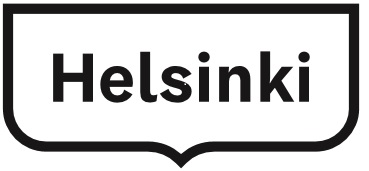 